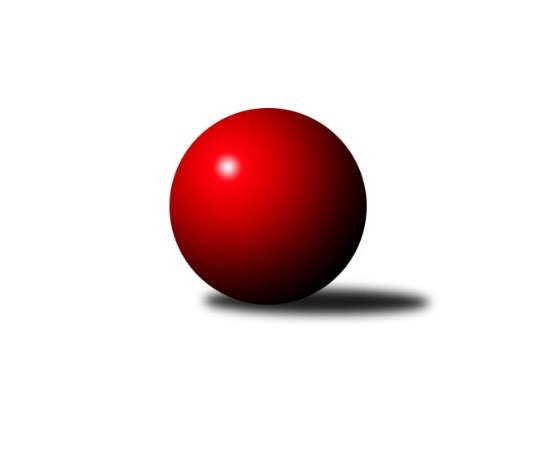 Č.20Ročník 2021/2022	3.3.2022Nejlepšího výkonu v tomto kole: 2515 dosáhlo družstvo: KK Dopravní podniky Praha AMistrovství Prahy 3 2021/2022Výsledky 20. kolaSouhrnný přehled výsledků:KK Dopravní podniky Praha B	- Sokol Kobylisy D	2:6	2180:2264	5.0:7.0	28.2.KK Dopravní podniky Praha A	- TJ Sokol Praha-Vršovice C	8:0	2515:2344	10.5:1.5	28.2.KK Velké Popovice B	- TJ ZENTIVA Praha 	5:3	2224:2213	6.0:6.0	2.3.SK Meteor Praha E	- SK Žižkov Praha D	3:5	2325:2339	4.0:8.0	3.3.VSK ČVUT Praha B	- TJ Astra Zahradní Město B	2:6	2368:2461	4.5:7.5	3.3.TJ Praga Praha B	- SK Rapid Praha 	5:3	2296:2255	6.0:6.0	3.3.TJ Sokol Praha-Vršovice C	- KK Dopravní podniky Praha B	7:1	2312:2007	9.0:3.0	2.3.Tabulka družstev:	1.	KK Dopravní podniky Praha A	19	16	0	3	105.5 : 45.5 	140.0 : 86.0 	 2401	32	2.	TJ Astra Zahradní Město B	18	12	2	4	85.5 : 58.5 	119.0 : 97.0 	 2355	26	3.	Sokol Kobylisy D	17	12	1	4	88.0 : 48.0 	115.0 : 89.0 	 2316	25	4.	KK Konstruktiva Praha E	18	11	2	5	88.0 : 56.0 	121.5 : 94.5 	 2419	24	5.	TJ Praga Praha B	17	11	0	6	80.5 : 55.5 	114.5 : 89.5 	 2358	22	6.	SK Rapid Praha	18	9	1	8	79.0 : 65.0 	113.0 : 103.0 	 2394	19	7.	SK Meteor Praha E	19	8	3	8	75.0 : 77.0 	103.0 : 125.0 	 2258	19	8.	VSK ČVUT Praha B	19	8	2	9	72.5 : 79.5 	121.0 : 107.0 	 2301	18	9.	TJ Sokol Praha-Vršovice C	17	8	1	8	73.0 : 63.0 	119.0 : 85.0 	 2332	17	10.	SK Žižkov Praha D	18	6	3	9	73.0 : 71.0 	116.5 : 99.5 	 2341	15	11.	KK Velké Popovice B	19	5	1	13	55.0 : 97.0 	92.0 : 136.0 	 2175	11	12.	TJ ZENTIVA Praha	18	3	1	14	44.0 : 100.0 	79.0 : 137.0 	 2239	7	13.	KK Dopravní podniky Praha B	19	0	1	18	24.0 : 127.0 	60.5 : 165.5 	 2032	1Podrobné výsledky kola:	 KK Dopravní podniky Praha B	2180	2:6	2264	Sokol Kobylisy D	Jaroslav Michálek	 	 206 	 206 		412 	 2:0 	 377 	 	181 	 196		František Stibor	Marie Málková	 	 145 	 123 		268 	 0:2 	 345 	 	175 	 170		Miroslava Kmentová	Dagmar Svobodová	 	 202 	 185 		387 	 0:2 	 412 	 	219 	 193		Jiří Bílka	Josef Málek	 	 206 	 205 		411 	 1:1 	 417 	 	239 	 178		Markéta Březinová	Jiří Svozílek	 	 176 	 174 		350 	 0:2 	 403 	 	199 	 204		Jana Cermanová	Milan Švarc	 	 182 	 170 		352 	 2:0 	 310 	 	159 	 151		Jaromír Deákrozhodčí: Vedoucí družstevNejlepší výkon utkání: 417 - Markéta Březinová	 KK Dopravní podniky Praha A	2515	8:0	2344	TJ Sokol Praha-Vršovice C	Jaroslav Vondrák	 	 194 	 222 		416 	 1.5:0.5 	 384 	 	194 	 190		Miroslav Klabík	Jindřich Habada	 	 230 	 189 		419 	 2:0 	 364 	 	177 	 187		Pavel Brož	Petra Švarcová	 	 205 	 197 		402 	 2:0 	 378 	 	191 	 187		Miroslav Kettner	Jan Novák	 	 201 	 206 		407 	 2:0 	 379 	 	193 	 186		Tomáš Čurda	Miroslav Tomeš	 	 222 	 210 		432 	 2:0 	 415 	 	211 	 204		Karel Němeček	Jiří Brada	 	 226 	 213 		439 	 1:1 	 424 	 	198 	 226		Lukáš Pelánekrozhodčí: Vedoucí družstevNejlepší výkon utkání: 439 - Jiří Brada	 KK Velké Popovice B	2224	5:3	2213	TJ ZENTIVA Praha 	Jana Procházková	 	 195 	 177 		372 	 1:1 	 348 	 	170 	 178		Eliška Fialová	Ludmila Kaprová	 	 181 	 172 		353 	 1:1 	 386 	 	164 	 222		Lenka Krausová	Jana Kvardová	 	 160 	 182 		342 	 1:1 	 358 	 	197 	 161		Věra Štefanová	Gabriela Jirásková	 	 191 	 194 		385 	 0:2 	 407 	 	195 	 212		Jan Bártl	Tomáš Vinš	 	 193 	 187 		380 	 1:1 	 377 	 	187 	 190		Miloslav Kellner	Josef Vodešil	 	 188 	 204 		392 	 2:0 	 337 	 	168 	 169		Ladislav Holečekrozhodčí:  Vedoucí družstevNejlepší výkon utkání: 407 - Jan Bártl	 SK Meteor Praha E	2325	3:5	2339	SK Žižkov Praha D	Jiří Svoboda	 	 186 	 189 		375 	 0:2 	 422 	 	211 	 211		Martin Tožička	Jiří Třešňák	 	 221 	 190 		411 	 1:1 	 393 	 	202 	 191		Adam Vaněček	Jan Šťastný	 	 163 	 160 		323 	 0:2 	 391 	 	197 	 194		Lenka Špačková	Jiřina Šmejkalová	 	 188 	 191 		379 	 0:2 	 400 	 	194 	 206		Michal Truksa	Zdeněk Míka	 	 229 	 201 		430 	 1:1 	 399 	 	187 	 212		Jaroslav Pýcha	Jan Petráček	 	 207 	 200 		407 	 2:0 	 334 	 	171 	 163		Václav Žďárekrozhodčí:  Vedoucí družstevNejlepší výkon utkání: 430 - Zdeněk Míka	 VSK ČVUT Praha B	2368	2:6	2461	TJ Astra Zahradní Město B	Richard Jambor	 	 151 	 148 		299 	 0:2 	 400 	 	195 	 205		Tomáš Kudweis	Martin Kočí	 	 230 	 240 		470 	 2:0 	 410 	 	200 	 210		Lucie Hlavatá	Tomáš Kuneš	 	 185 	 228 		413 	 0.5:1.5 	 424 	 	196 	 228		Radovan Šimůnek	Jiří Škoda	 	 227 	 182 		409 	 0:2 	 430 	 	232 	 198		Marek Sedlák	Jiří Tencar	 	 202 	 208 		410 	 2:0 	 376 	 	182 	 194		Martin Kozdera	Richard Stojan	 	 172 	 195 		367 	 0:2 	 421 	 	218 	 203		Vojtěch Kosteleckýrozhodčí:  Vedoucí družstevNejlepší výkon utkání: 470 - Martin Kočí	 TJ Praga Praha B	2296	5:3	2255	SK Rapid Praha 	Kryštof Maňour	 	 180 	 208 		388 	 0:2 	 409 	 	195 	 214		Martin Podhola	Vít Kluganost	 	 161 	 155 		316 	 0:2 	 337 	 	175 	 162		František Pudil	Pavlína Kašparová	 	 163 	 167 		330 	 1:1 	 362 	 	204 	 158		Josef Pokorný	Ondřej Maňour	 	 221 	 198 		419 	 2:0 	 370 	 	180 	 190		Jiří Hofman	Petr Kšír	 	 215 	 196 		411 	 1:1 	 403 	 	188 	 215		Petr Valta	Martin Kovář	 	 213 	 219 		432 	 2:0 	 374 	 	173 	 201		Vojtěch Roubalrozhodčí: Petr KšírNejlepší výkon utkání: 432 - Martin Kovář	 TJ Sokol Praha-Vršovice C	2312	7:1	2007	KK Dopravní podniky Praha B	Karel Němeček	 	 216 	 196 		412 	 1:1 	 427 	 	189 	 238		Jaroslav Michálek	Josef Novotný	 	 175 	 185 		360 	 2:0 	 296 	 	160 	 136		Karel Hnátek ml.	Lukáš Pelánek	 	 202 	 189 		391 	 2:0 	 198 	 	127 	 71		Marie Málková	Miroslav Kettner	 	 180 	 203 		383 	 1:1 	 346 	 	195 	 151		Dagmar Svobodová	Tomáš Čurda	 	 193 	 181 		374 	 1:1 	 370 	 	182 	 188		Josef Málek	Miroslav Klabík	 	 194 	 198 		392 	 2:0 	 370 	 	188 	 182		Jiří Svozílekrozhodčí:  Vedoucí družstevNejlepší výkon utkání: 427 - Jaroslav MichálekPořadí jednotlivců:	jméno hráče	družstvo	celkem	plné	dorážka	chyby	poměr kuž.	Maximum	1.	Jakub Wrzecionko 	KK Konstruktiva Praha E	437.72	294.4	143.4	5.4	8/8	(498)	2.	Jaroslav Pýcha 	SK Žižkov Praha D	434.96	298.6	136.3	5.7	7/10	(484)	3.	Jiří Novotný 	SK Meteor Praha E	429.58	297.8	131.8	8.3	6/9	(454)	4.	Vojtěch Kostelecký 	TJ Astra Zahradní Město B	426.21	294.1	132.1	6.2	7/8	(464)	5.	Ondřej Maňour 	TJ Praga Praha B	424.12	293.5	130.6	6.1	6/7	(457)	6.	Bohumír Musil 	KK Konstruktiva Praha E	420.11	291.6	128.5	6.6	7/8	(489)	7.	Martin Kočí 	VSK ČVUT Praha B	418.09	288.0	130.1	5.7	4/6	(485)	8.	Milan Perman 	KK Konstruktiva Praha E	418.02	292.0	126.0	8.7	8/8	(459)	9.	Radovan Šimůnek 	TJ Astra Zahradní Město B	415.11	286.1	129.0	6.6	8/8	(461)	10.	Zbyněk Lébl 	KK Konstruktiva Praha E	414.81	286.1	128.7	9.2	8/8	(474)	11.	Martin Kovář 	TJ Praga Praha B	413.81	289.7	124.1	6.7	6/7	(444)	12.	Martin Podhola 	SK Rapid Praha 	413.76	285.8	128.0	7.3	8/8	(448)	13.	Lukáš Pelánek 	TJ Sokol Praha-Vršovice C	412.25	296.7	115.5	11.1	7/7	(463)	14.	Jiří Brada 	KK Dopravní podniky Praha A	412.24	288.4	123.9	8.2	7/9	(475)	15.	Jan Novák 	KK Dopravní podniky Praha A	410.45	286.4	124.1	9.3	8/9	(474)	16.	Adam Vaněček 	SK Žižkov Praha D	409.81	300.5	109.3	10.9	7/10	(475)	17.	Jana Cermanová 	Sokol Kobylisy D	409.22	284.9	124.3	7.9	9/9	(434)	18.	Miroslav Bohuslav 	Sokol Kobylisy D	409.20	289.8	119.4	9.1	8/9	(445)	19.	Richard Glas 	VSK ČVUT Praha B	408.77	285.2	123.6	7.9	5/6	(481)	20.	Jindřich Málek 	KK Dopravní podniky Praha A	407.31	283.3	124.0	7.6	9/9	(480)	21.	Martin Tožička 	SK Žižkov Praha D	406.52	286.3	120.2	10.3	7/10	(476)	22.	Markéta Březinová 	Sokol Kobylisy D	406.44	280.4	126.0	7.6	9/9	(454)	23.	Jaroslav Vondrák 	KK Dopravní podniky Praha A	405.55	280.9	124.7	8.6	8/9	(448)	24.	David Knoll 	VSK ČVUT Praha B	403.08	282.9	120.2	8.4	5/6	(469)	25.	Miroslav Kettner 	TJ Sokol Praha-Vršovice C	402.91	280.4	122.5	9.9	7/7	(439)	26.	Josef Pokorný 	SK Rapid Praha 	402.88	278.4	124.5	8.7	8/8	(453)	27.	Antonín Tůma 	SK Rapid Praha 	402.35	287.0	115.4	8.6	7/8	(469)	28.	Jiří Škoda 	VSK ČVUT Praha B	401.82	285.7	116.2	9.4	6/6	(454)	29.	Zdeněk Míka 	SK Meteor Praha E	401.04	290.3	110.7	9.7	9/9	(461)	30.	Petra Švarcová 	KK Dopravní podniky Praha A	400.99	283.7	117.3	9.6	9/9	(447)	31.	Jiří Hofman 	SK Rapid Praha 	399.44	276.0	123.5	9.9	6/8	(464)	32.	Jan Bártl 	TJ ZENTIVA Praha 	398.54	285.3	113.3	10.5	9/9	(420)	33.	Kryštof Maňour 	TJ Praga Praha B	398.54	284.9	113.6	10.2	5/7	(439)	34.	Marek Sedlák 	TJ Astra Zahradní Město B	397.35	284.1	113.2	9.8	7/8	(440)	35.	Petr Kšír 	TJ Praga Praha B	396.68	287.9	108.8	10.3	7/7	(447)	36.	Lucie Hlavatá 	TJ Astra Zahradní Město B	396.07	280.5	115.6	11.8	8/8	(436)	37.	Petr Valta 	SK Rapid Praha 	395.79	281.6	114.2	9.3	8/8	(466)	38.	Lenka Špačková 	SK Žižkov Praha D	394.13	277.4	116.8	9.5	10/10	(442)	39.	Tomáš Kuneš 	VSK ČVUT Praha B	393.98	277.3	116.7	10.5	6/6	(422)	40.	Jindřich Habada 	KK Dopravní podniky Praha A	393.90	286.0	107.9	9.9	8/9	(437)	41.	Jaroslav Michálek 	KK Dopravní podniky Praha B	392.20	278.3	113.9	10.7	8/9	(427)	42.	Jiří Štoček 	SK Žižkov Praha D	392.04	279.3	112.8	11.4	7/10	(438)	43.	Josef Vodešil 	KK Velké Popovice B	391.55	280.1	111.5	11.8	6/8	(421)	44.	Pavlína Kašparová 	TJ Praga Praha B	391.46	281.2	110.3	11.3	7/7	(459)	45.	Vojtěch Roubal 	SK Rapid Praha 	390.86	283.1	107.8	11.7	7/8	(451)	46.	Lenka Krausová 	TJ ZENTIVA Praha 	390.85	281.6	109.3	11.9	9/9	(424)	47.	Miroslav Klabík 	TJ Sokol Praha-Vršovice C	390.50	280.4	110.1	9.6	6/7	(426)	48.	Jan Petráček 	SK Meteor Praha E	390.25	272.9	117.4	8.8	8/9	(462)	49.	František Pudil 	SK Rapid Praha 	389.31	280.9	108.4	13.9	6/8	(440)	50.	Petr Kapal 	KK Velké Popovice B	388.05	282.7	105.4	13.2	7/8	(421)	51.	Tomáš Vinš 	KK Velké Popovice B	386.55	275.9	110.7	13.1	6/8	(411)	52.	Miroslav Tomeš 	KK Dopravní podniky Praha A	386.31	280.1	106.2	12.1	8/9	(441)	53.	Petr Mašek 	KK Konstruktiva Praha E	385.83	278.2	107.6	12.1	8/8	(421)	54.	Josef Málek 	KK Dopravní podniky Praha B	385.46	273.5	111.9	11.6	9/9	(457)	55.	Vít Kluganost 	TJ Praga Praha B	385.23	280.1	105.1	11.8	5/7	(431)	56.	Tomáš Kudweis 	TJ Astra Zahradní Město B	376.67	269.7	106.9	11.3	6/8	(411)	57.	Bohumil Strnad 	SK Žižkov Praha D	376.48	262.2	114.2	11.7	7/10	(430)	58.	Pavel Brož 	TJ Sokol Praha-Vršovice C	374.89	270.7	104.2	13.1	7/7	(417)	59.	Luboš Kučera 	TJ Sokol Praha-Vršovice C	373.23	274.2	99.0	12.2	5/7	(413)	60.	Jakub Jetmar 	TJ Astra Zahradní Město B	372.60	262.1	110.5	12.1	7/8	(405)	61.	František Stibor 	Sokol Kobylisy D	371.48	270.3	101.2	13.4	7/9	(421)	62.	Jiří Svoboda 	SK Meteor Praha E	371.14	273.7	97.5	12.1	8/9	(435)	63.	Eliška Fialová 	TJ ZENTIVA Praha 	370.15	269.1	101.1	14.5	9/9	(399)	64.	Michal Truksa 	SK Žižkov Praha D	370.09	266.2	103.9	11.5	8/10	(423)	65.	Richard Stojan 	VSK ČVUT Praha B	369.64	267.1	102.6	12.2	6/6	(423)	66.	Jana Procházková 	KK Velké Popovice B	369.58	267.6	102.0	14.4	6/8	(410)	67.	Tomáš Čurda 	TJ Sokol Praha-Vršovice C	369.17	269.0	100.2	14.2	6/7	(421)	68.	Jiří Tencar 	VSK ČVUT Praha B	368.13	264.2	104.0	12.4	4/6	(425)	69.	Věra Štefanová 	TJ ZENTIVA Praha 	363.70	258.5	105.2	14.9	9/9	(394)	70.	Miroslava Kmentová 	Sokol Kobylisy D	362.33	264.8	97.5	13.8	9/9	(408)	71.	Ladislav Holeček 	TJ ZENTIVA Praha 	357.50	266.6	90.9	17.6	7/9	(387)	72.	Ludmila Kaprová 	KK Velké Popovice B	354.35	261.6	92.8	16.4	8/8	(419)	73.	Jana Valentová 	TJ ZENTIVA Praha 	352.31	252.6	99.7	17.0	6/9	(389)	74.	Jiří Svozílek 	KK Dopravní podniky Praha B	352.29	262.8	89.4	17.9	7/9	(400)	75.	Karel Hnátek  st.	KK Dopravní podniky Praha B	351.27	255.5	95.8	14.5	8/9	(402)	76.	Jana Kvardová 	KK Velké Popovice B	346.31	257.0	89.3	16.3	6/8	(402)	77.	Jan Šťastný 	SK Meteor Praha E	322.40	242.1	80.3	22.6	8/9	(386)	78.	Ivana Bandasová 	KK Velké Popovice B	314.75	233.7	81.1	22.1	6/8	(366)	79.	Karel Hnátek  ml.	KK Dopravní podniky Praha B	305.65	233.4	72.2	22.4	8/9	(364)		Stanislav Durchánek 	VSK ČVUT Praha B	433.00	289.5	143.5	5.0	2/6	(442)		Jaroslav Novák 	SK Meteor Praha E	409.11	280.5	128.6	8.5	3/9	(451)		Jiří Bílka 	Sokol Kobylisy D	407.44	281.3	126.2	9.4	5/9	(427)		Luboš Kocmich 	VSK ČVUT Praha B	401.00	294.0	107.0	7.0	1/6	(401)		Stanislava Švindlová 	KK Konstruktiva Praha E	398.38	280.8	117.6	10.8	4/8	(437)		Tomáš Turnský 	TJ Astra Zahradní Město B	398.00	260.0	138.0	7.0	1/8	(398)		Josef Novotný 	TJ Sokol Praha-Vršovice C	397.67	288.7	109.0	10.9	3/7	(418)		Tomáš Doležal 	TJ Astra Zahradní Město B	397.00	284.0	113.0	9.0	1/8	(397)		Pavel Rákos 	SK Žižkov Praha D	396.67	276.3	120.3	11.7	2/10	(439)		Miloslav Kellner 	TJ ZENTIVA Praha 	388.95	282.1	106.9	11.7	5/9	(418)		Petr Peřina 	TJ Astra Zahradní Město B	385.31	275.8	109.6	12.8	4/8	(412)		Karel Němeček 	TJ Sokol Praha-Vršovice C	383.54	275.0	108.6	12.7	4/7	(426)		Petr Švenda 	SK Rapid Praha 	383.00	268.0	115.0	9.0	1/8	(383)		Martin Jelínek 	TJ Praga Praha B	383.00	274.0	109.0	8.5	2/7	(386)		Jiřina Beranová 	KK Konstruktiva Praha E	376.56	267.4	109.1	11.8	4/8	(431)		Jiřina Šmejkalová 	SK Meteor Praha E	376.25	267.5	108.7	15.3	4/9	(419)		Lukáš Jirsa 	TJ Praga Praha B	371.25	259.0	112.3	11.0	4/7	(385)		Gabriela Jirásková 	KK Velké Popovice B	368.67	275.7	93.0	18.8	4/8	(441)		Václav Šrajer 	SK Meteor Praha E	367.54	271.9	95.7	15.0	4/9	(409)		František Vondráček 	KK Konstruktiva Praha E	366.50	269.0	97.5	15.5	2/8	(371)		Tomáš Rejpal 	VSK ČVUT Praha B	365.50	266.5	99.0	10.0	2/6	(380)		Jiří Třešňák 	SK Meteor Praha E	363.67	264.6	99.1	12.9	4/9	(411)		Václav Žďárek 	SK Žižkov Praha D	360.45	266.4	94.0	13.5	6/10	(415)		Karel Mašek 	SK Meteor Praha E	357.13	259.6	97.5	15.1	4/9	(370)		Milan Lukeš 	TJ Sokol Praha-Vršovice C	355.00	261.5	93.5	15.5	1/7	(383)		Dagmar Svobodová 	KK Dopravní podniky Praha B	353.84	256.2	97.7	15.3	5/9	(399)		Jan Kratochvíl 	KK Velké Popovice B	350.81	253.4	97.4	15.9	5/8	(418)		Karel Radil 	TJ Sokol Praha-Vršovice C	350.00	283.0	67.0	24.0	1/7	(350)		Petra Klímová Rézová 	Sokol Kobylisy D	348.50	258.0	90.5	13.5	2/9	(353)		Tomáš Smékal 	TJ Praga Praha B	346.78	256.4	90.3	17.7	3/7	(395)		Tomáš King 	VSK ČVUT Praha B	340.83	240.8	100.0	14.2	2/6	(351)		Martin Kozdera 	TJ Astra Zahradní Město B	333.76	243.8	90.0	15.8	5/8	(386)		Milan Švarc 	KK Dopravní podniky Praha B	333.67	241.1	92.6	15.3	3/9	(403)		Bohumil Plášil 	KK Dopravní podniky Praha B	333.50	242.0	91.5	18.5	2/9	(354)		Jaromír Deák 	Sokol Kobylisy D	325.50	240.7	84.8	19.4	5/9	(346)		Vojtěch Brodský 	TJ Praga Praha B	321.00	245.0	76.0	18.0	1/7	(321)		Pavel Jakl 	TJ Praga Praha B	316.00	231.5	84.5	16.5	2/7	(332)		František Brodil 	SK Žižkov Praha D	314.00	231.5	82.5	20.0	2/10	(370)		Richard Jambor 	VSK ČVUT Praha B	308.33	242.6	65.8	26.4	3/6	(357)		Pavel Plíska 	TJ ZENTIVA Praha 	304.67	220.3	84.3	25.7	2/9	(325)		Pavel Nepil 	TJ Praga Praha B	301.00	229.0	72.0	22.0	1/7	(301)		Marie Málková 	KK Dopravní podniky Praha B	239.50	176.3	63.3	32.5	2/9	(268)Sportovně technické informace:Starty náhradníků:registrační číslo	jméno a příjmení 	datum startu 	družstvo	číslo startu
Hráči dopsaní na soupisku:registrační číslo	jméno a příjmení 	datum startu 	družstvo	23675	Marie Málková	28.02.2022	KK Dopravní podniky Praha B	Program dalšího kola:21. kolo7.3.2022	po	17:00	SK Rapid Praha  - KK Dopravní podniky Praha B	8.3.2022	út	17:30	TJ Astra Zahradní Město B - TJ Praga Praha B	8.3.2022	út	17:30	TJ ZENTIVA Praha  - SK Meteor Praha E	9.3.2022	st	17:00	SK Žižkov Praha D - TJ Sokol Praha-Vršovice C	10.3.2022	čt	17:00	Sokol Kobylisy D - KK Velké Popovice B	10.3.2022	čt	17:30	KK Konstruktiva Praha E - VSK ČVUT Praha B				-- volný los -- - KK Dopravní podniky Praha A	Nejlepší šestka kola - absolutněNejlepší šestka kola - absolutněNejlepší šestka kola - absolutněNejlepší šestka kola - absolutněNejlepší šestka kola - dle průměru kuželenNejlepší šestka kola - dle průměru kuželenNejlepší šestka kola - dle průměru kuželenNejlepší šestka kola - dle průměru kuželenNejlepší šestka kola - dle průměru kuželenPočetJménoNázev týmuVýkonPočetJménoNázev týmuPrůměr (%)Výkon5xMartin KočíČVUT Praha B4704xMartin KočíČVUT Praha B115.74705xJiří BradaDP Praha A4394xMartin KovářPraga Praha B114.34324xMartin KovářPraga Praha B4323xOndřej MaňourPraga Praha B110.864193xMiroslav TomešDP Praha A4323xMarkéta BřezinováKobylisy D108.924171xMarek SedlákAstra ZM B4305xZdeněk MíkaMeteor E108.94305xZdeněk MíkaMeteor E4303xPetr KšírPraga Praha B108.75411